首届亚洲质量功能展开与创新研讨会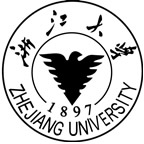 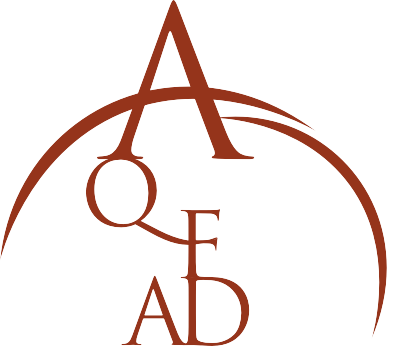 暨第三届中国QFD与创新论坛中国•杭州 2016年9月27-28日参 会 回 执 单注：请将此表于2016年9月15日前通过电子邮件反馈至邮箱：AsiaQFDAssociation@126.com联系人肖老师0571-88236275、唐老师18858260101。 单位名称单位名称参会人数单位地址单位地址联系人部门、职务部门、职务手  机邮  箱邮  箱电  话酒店预订住宿要求杭州威斯·希顿大酒店□ 标间 260元（协议价，含早）  □合住 130元（协议价，含早）杭州市西湖区古墩路707号（古墩路与申花路交叉口往北300米）如自行预订请致电0571-28291111，标间门市价358元/晚杭州威斯·希顿大酒店□ 标间 260元（协议价，含早）  □合住 130元（协议价，含早）杭州市西湖区古墩路707号（古墩路与申花路交叉口往北300米）如自行预订请致电0571-28291111，标间门市价358元/晚杭州威斯·希顿大酒店□ 标间 260元（协议价，含早）  □合住 130元（协议价，含早）杭州市西湖区古墩路707号（古墩路与申花路交叉口往北300米）如自行预订请致电0571-28291111，标间门市价358元/晚酒店预订入住日期：                退房日期：            总计（ ）天入住日期：                退房日期：            总计（ ）天入住日期：                退房日期：            总计（ ）天入住日期：                退房日期：            总计（ ）天参会费用每位参会人员需缴纳会议费，8月20日前注册者1880元/人，8月20日后注册者2280元/人，论文发表者1500元/人。含资料费、赠书、论文集编印费、餐费、茶点、纪念品及活动费用等。优惠：3人以上参会费用享受9.5折优惠。每位参会人员需缴纳会议费，8月20日前注册者1880元/人，8月20日后注册者2280元/人，论文发表者1500元/人。含资料费、赠书、论文集编印费、餐费、茶点、纪念品及活动费用等。优惠：3人以上参会费用享受9.5折优惠。每位参会人员需缴纳会议费，8月20日前注册者1880元/人，8月20日后注册者2280元/人，论文发表者1500元/人。含资料费、赠书、论文集编印费、餐费、茶点、纪念品及活动费用等。优惠：3人以上参会费用享受9.5折优惠。每位参会人员需缴纳会议费，8月20日前注册者1880元/人，8月20日后注册者2280元/人，论文发表者1500元/人。含资料费、赠书、论文集编印费、餐费、茶点、纪念品及活动费用等。优惠：3人以上参会费用享受9.5折优惠。费用总额□ASQFD论坛（一般）     □ASQFD论坛（论文作者）合计金额（参会会费+酒店住宿）：            元□ASQFD论坛（一般）     □ASQFD论坛（论文作者）合计金额（参会会费+酒店住宿）：            元□ASQFD论坛（一般）     □ASQFD论坛（论文作者）合计金额（参会会费+酒店住宿）：            元□ASQFD论坛（一般）     □ASQFD论坛（论文作者）合计金额（参会会费+酒店住宿）：            元费用缴纳可在报到时缴纳现金 或在报到前一周将费用汇至指定账户。□现金         □汇款   （注明“QFD研讨会”）可在报到时缴纳现金 或在报到前一周将费用汇至指定账户。□现金         □汇款   （注明“QFD研讨会”）可在报到时缴纳现金 或在报到前一周将费用汇至指定账户。□现金         □汇款   （注明“QFD研讨会”）可在报到时缴纳现金 或在报到前一周将费用汇至指定账户。□现金         □汇款   （注明“QFD研讨会”）官方指定汇款账户户名：杭州浙达企业管理咨询有限公司    开户行：交通银行杭州莫干山路支行 帐号：331066170018800002324户名：杭州浙达企业管理咨询有限公司    开户行：交通银行杭州莫干山路支行 帐号：331066170018800002324户名：杭州浙达企业管理咨询有限公司    开户行：交通银行杭州莫干山路支行 帐号：331066170018800002324户名：杭州浙达企业管理咨询有限公司    开户行：交通银行杭州莫干山路支行 帐号：331066170018800002324发票开具单位：税号：开户行：                          账号：地址及电话：项目：  □会议费   □培训费发票邮寄地址及联系人、电话：单位：税号：开户行：                          账号：地址及电话：项目：  □会议费   □培训费发票邮寄地址及联系人、电话：单位：税号：开户行：                          账号：地址及电话：项目：  □会议费   □培训费发票邮寄地址及联系人、电话：单位：税号：开户行：                          账号：地址及电话：项目：  □会议费   □培训费发票邮寄地址及联系人、电话：